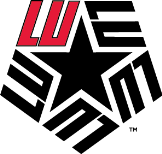 LAMAR UNIVERSITYLAMAR UNIVERSITYLAMAR UNIVERSITYLAMAR UNIVERSITYLAMAR UNIVERSITYLAMAR UNIVERSITY